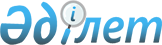 Об утверждении государственного образовательного заказа на дошкольное воспитание и обучение на 2010 год
					
			Утративший силу
			
			
		
					Постановление Акимата города Алматы от 22 сентября 2010 года N 3/615. Зарегистрировано в Департаменте юстиции города Алматы 27 октября 2010 года за N 859. Утратило силу постановлением Акимата города Алматы от 21 августа 2012 года N 3/729      Сноска. Утратило силу постановлением Акимата города Алматы от 21.08.2012 N 3/729 (вводится в действие по истечении десяти календарных дней после дня его первого официального опубликования).      В соответствии с Законами Республики Казахстан от 27 июля 2007 года «Об образовании», от 27 июля 2007 года «О государственных закупках» и в целях реализации решения маслихата города Алматы XXIV сессии IV созыва от 21 декабря 2009 года № 272 «О бюджете города Алматы на 2010–2012 годы», акимат города Алматы ПОСТАНОВЛЯЕТ:



      1. Утвердить государственный образовательный заказ на 2010 год на дошкольное воспитание и обучение, согласно приложению.



      2. Администраторам бюджетных программ произвести возмещение затрат соответствующих организаций образования в пределах утвержденных смет.



      3. Контроль за исполнением настоящего постановления возложить на заместителя акима города Алматы С. Сейдуманова.



      4. Настоящее постановление вводится в действие по истечении десяти календарных дней после дня его первого официального опубликования.      Аким города Алматы                            А. ЕсимовПриложение

к постановлению акимата

города Алматы

от 22.09.2010 года № 3/615 

Государственный образовательный заказ на 2010 год

на дошкольное воспитание и обучение
					© 2012. РГП на ПХВ «Институт законодательства и правовой информации Республики Казахстан» Министерства юстиции Республики Казахстан
				№ п/п
Полное наименование государственных

коммунальных казенных предприятий 
Контин-

гент

(коли-

чество

человек)
Средняя

стои-

мость

расхо- дов на 1

воспи-

танника

(тысяч

тенге)
Администратор бюджетной программы - Аппарат акима Алатауского района
1Государственное коммунальное казенное предприятие "Ясли - сад № 1" Управления образования города Алматы30410,82Государственное коммунальное казенное предприятие "Ясли - сад № 4" Управления образования города Алматы219121,23Государственное коммунальное казенное предприятие "Ясли - сад № 31" Управления образования города Алматы198132,7Администратор бюджетной программы - Аппарат акима Алмалинского района
4Государственное коммунальное казенное предприятие "Ясли - сад № 3" Управления образования города Алматы91150,35Государственное коммунальное казенное предприятие "Ясли - сад № 6" Управления образования города Алматы74192,76Государственное коммунальное казенное предприятие "Ясли - сад № 7" Управления образования города Алматы165151,17Государственное коммунальное казенное предприятие "Ясли - сад № 8" Управления образования города Алматы210113,98Государственное коммунальное казенное предприятие "Ясли - сад № 9" Управления образования города Алматы28396,69Государственное коммунальное казенное предприятие "Ясли - сад № 10" Управления образования города Алматы 198118,110Государственное коммунальное казенное предприятие "Ясли - сад № 11" Управления образования города Алматы164115,711Государственное коммунальное казенное предприятие "Ясли - сад № 12" Управления образования города Алматы70171,012Государственное коммунальное казенное предприятие "Ясли - сад № 14" Управления образования города Алматы210107,413Государственное коммунальное казенное предприятие "Ясли - сад № 16" Управления образования города Алматы102202,014Государственное коммунальное казенное предприятие "Ясли - сад № 18" Управления образования города Алматы213106,515Государственное коммунальное казенное предприятие "Ясли сад № 19" Управления образования города Алматы80152,716Государственное коммунальное казенное предприятие "Ясли - сад № 20" Управления образования города Алматы82171,517Государственное коммунальное казенное предприятие "Ясли - сад № 22" Управления образования города Алматы26294,818Государственное коммунальное казенное предприятие "Ясли - сад № 30" Управления образования города Алматы248129,819Государственное коммунальное казенное предприятие "Ясли - сад № 41" Управления образования города Алматы48175,420Государственное коммунальное казенное предприятие "Ясли - сад № 43" Управления образования города Алматы171143,221Государственное коммунальное казенное предприятие "Ясли - сад № 74" Управления образования города Алматы 231107,722Государственное коммунальное казенное предприятие "Ясли - сад № 139" Управления образования города Алматы 70183,4№ п/п
Полное наименование государственных

коммунальных казенных предприятий 
Контин-

гент

(коли-

чество

человек)
Средняя

стои-

мость

расхо- дов на 1

воспи-

танника

(тысяч

тенге)
Администратор бюджетной программы - Аппарат акима Ауэзовского района
23Государственное коммунальное казенное предприятие "Ясли - сад № 23"Управления образования города Алматы Государственное коммунальное казенное предприятие "Ясли - сад № 23"Управления образования города Алматы 123123150,524Государственное коммунальное казенное предприятие "Детский учебно-воспитательный центр «Бұлақ» № 27" Управления образования города АлматыГосударственное коммунальное казенное предприятие "Детский учебно-воспитательный центр «Бұлақ» № 27" Управления образования города Алматы220220101,625Государственное коммунальное казенное предприятие "Ясли - сад № 28" Управления образования города АлматыГосударственное коммунальное казенное предприятие "Ясли - сад № 28" Управления образования города Алматы220220106,626Государственное коммунальное казенное предприятие "Ясли - сад № 29" Управления образования города АлматыГосударственное коммунальное казенное предприятие "Ясли - сад № 29" Управления образования города Алматы175175106,527Государственное коммунальное казенное предприятие "Ясли- сад № 33" Управления образования города АлматыГосударственное коммунальное казенное предприятие "Ясли- сад № 33" Управления образования города Алматы100100150,528Государственное коммунальное казенное предприятие "Ясли- сад № 34" Управления образования города АлматыГосударственное коммунальное казенное предприятие "Ясли- сад № 34" Управления образования города Алматы280280140,729Государственное коммунальное казенное предприятие "Ясли - сад № 35" Управления образования города АлматыГосударственное коммунальное казенное предприятие "Ясли - сад № 35" Управления образования города Алматы108108128,930Государственное коммунальное казенное предприятие "Ясли - сад № 36" Управления образования города АлматыГосударственное коммунальное казенное предприятие "Ясли - сад № 36" Управления образования города Алматы105105116,431Государственное коммунальное казенное предприятие "Ясли - сад № 39" Управления образования города Алматы Государственное коммунальное казенное предприятие "Ясли - сад № 39" Управления образования города Алматы 160160193,132Государственное коммунальное казенное предприятие "Ясли - сад № 42" Управления образования города АлматыГосударственное коммунальное казенное предприятие "Ясли - сад № 42" Управления образования города Алматы185185142,333Государственное коммунальное казенное предприятие "Ясли - сад № 44" Управления образования города АлматыГосударственное коммунальное казенное предприятие "Ясли - сад № 44" Управления образования города Алматы171171139,434Государственное коммунальное казенное предприятие "Ясли - сад № 46" Управления образования города АлматыГосударственное коммунальное казенное предприятие "Ясли - сад № 46" Управления образования города Алматы16516570,635Государственное коммунальное казенное предприятие "Ясли - сад № 47" Управления образования города АлматыГосударственное коммунальное казенное предприятие "Ясли - сад № 47" Управления образования города Алматы121121191,736Государственное коммунальное казенное предприятие "Ясли - сад № 48" Управления образования города АлматыГосударственное коммунальное казенное предприятие "Ясли - сад № 48" Управления образования города Алматы196196152,837Государственное коммунальное казенное предприятие "Ясли - сад № 49" Управления образования города АлматыГосударственное коммунальное казенное предприятие "Ясли - сад № 49" Управления образования города Алматы175175102,738Государственное коммунальное казенное предприятие "Ясли - сад № 50" Управления образования города АлматыГосударственное коммунальное казенное предприятие "Ясли - сад № 50" Управления образования города Алматы21521599,739Государственное коммунальное казенное предприятие "Ясли - сад № 52"Управления образования города Алматы Государственное коммунальное казенное предприятие "Ясли - сад № 52"Управления образования города Алматы 160160150,540Государственное коммунальное казенное предприятие "Ясли - сад № 53" Управления образования города АлматыГосударственное коммунальное казенное предприятие "Ясли - сад № 53" Управления образования города Алматы220220114,541Государственное коммунальное казенное предприятие "Ясли - сад № 55" Управления образования города Алматы Государственное коммунальное казенное предприятие "Ясли - сад № 55" Управления образования города Алматы 180180143,342Государственное коммунальное казенное предприятие "Ясли - сад № 56" Управления образования города АлматыГосударственное коммунальное казенное предприятие "Ясли - сад № 56" Управления образования города Алматы237237118,243Государственное коммунальное казенное предприятие "Ясли - сад № 57" Управления образования города АлматыГосударственное коммунальное казенное предприятие "Ясли - сад № 57" Управления образования города Алматы315315127,744Государственное коммунальное казенное предприятие "Ясли - сад № 58" Управления образования города Алматы Государственное коммунальное казенное предприятие "Ясли - сад № 58" Управления образования города Алматы 105105163,745Государственное коммунальное казенное предприятие "Ясли - сад № 60" Управления образования города АлматыГосударственное коммунальное казенное предприятие "Ясли - сад № 60" Управления образования города Алматы220220192,346Государственное коммунальное казенное предприятие "Ясли - сад № 62" Управления образования города АлматыГосударственное коммунальное казенное предприятие "Ясли - сад № 62" Управления образования города Алматы250250103,247Государственное коммунальное казенное предприятие "Ясли - сад № 64" Управления образования города АлматыГосударственное коммунальное казенное предприятие "Ясли - сад № 64" Управления образования города Алматы217217116,548Государственное коммунальное казенное предприятие Учебно-воспитательный центр «Гаухар» Управления образования города АлматыГосударственное коммунальное казенное предприятие Учебно-воспитательный центр «Гаухар» Управления образования города Алматы290290143,049Гоcударственное коммунальное казенное предприятие "Ясли - сад № 129" Управления образования города АлматыГоcударственное коммунальное казенное предприятие "Ясли - сад № 129" Управления образования города Алматы218218103,050Гоcударственное коммунальное казенное предприятие "Ясли - сад № 154" Управления образования города АлматыГоcударственное коммунальное казенное предприятие "Ясли - сад № 154" Управления образования города Алматы270270117,451Государственное коммунальное казенное предприятие "Ясли - сад № 158 – мини-центр" Управления образования города Алматы Государственное коммунальное казенное предприятие "Ясли - сад № 158 – мини-центр" Управления образования города Алматы 5050222,052Гоcударственное коммунальное казенное предприятие "Ясли - сад № 159" Управления образования города Алматы Гоcударственное коммунальное казенное предприятие "Ясли - сад № 159" Управления образования города Алматы 118118162,653Гоcударственное коммунальное казенное предприятие "Ясли - сад № 160" Управления образования города Алматы Гоcударственное коммунальное казенное предприятие "Ясли - сад № 160" Управления образования города Алматы 115115131,3Администратор бюджетной программы - Аппарат акима Бостандыкского района
54Гоcударственное коммунальное казенное предприятие "Ясли - сад № 40" Управления образования города АлматыГоcударственное коммунальное казенное предприятие "Ясли - сад № 40" Управления образования города АлматыГоcударственное коммунальное казенное предприятие "Ясли - сад № 40" Управления образования города Алматы78109,655Гоcударственное коммунальное казенное предприятие "Ясли - сад № 69" Управления образования города АлматыГоcударственное коммунальное казенное предприятие "Ясли - сад № 69" Управления образования города АлматыГоcударственное коммунальное казенное предприятие "Ясли - сад № 69" Управления образования города Алматы130130,556Гоcударственное коммунальное казенное предприятие "Ясли - сад № 71" Управления образования города АлматыГоcударственное коммунальное казенное предприятие "Ясли - сад № 71" Управления образования города АлматыГоcударственное коммунальное казенное предприятие "Ясли - сад № 71" Управления образования города Алматы60178,557Гоcударственное коммунальное казенное предприятие "Ясли - сад № 72" Управления образования города АлматыГоcударственное коммунальное казенное предприятие "Ясли - сад № 72" Управления образования города АлматыГоcударственное коммунальное казенное предприятие "Ясли - сад № 72" Управления образования города Алматы110141,658Гоcударственное коммунальное казенное предприятие "Ясли - сад № 75" Управления образования города АлматыГоcударственное коммунальное казенное предприятие "Ясли - сад № 75" Управления образования города АлматыГоcударственное коммунальное казенное предприятие "Ясли - сад № 75" Управления образования города Алматы103110,059Гоcударственное коммунальное казенное предприятие "Ясли - сад № 77" Управления образования города Алматы Гоcударственное коммунальное казенное предприятие "Ясли - сад № 77" Управления образования города Алматы Гоcударственное коммунальное казенное предприятие "Ясли - сад № 77" Управления образования города Алматы 164128,060Гоcударственное коммунальное казенное предприятие "Ясли - сад № 79" Управления образования города АлматыГоcударственное коммунальное казенное предприятие "Ясли - сад № 79" Управления образования города АлматыГоcударственное коммунальное казенное предприятие "Ясли - сад № 79" Управления образования города Алматы26771,961Гоcударственное коммунальное казенное предприятие "Ясли - сад № 80" Управления образования города АлматыГоcударственное коммунальное казенное предприятие "Ясли - сад № 80" Управления образования города АлматыГоcударственное коммунальное казенное предприятие "Ясли - сад № 80" Управления образования города Алматы114158,262Гоcударственное коммунальное казенное предприятие "Ясли - сад № 81" Управления образования города АлматыГоcударственное коммунальное казенное предприятие "Ясли - сад № 81" Управления образования города АлматыГоcударственное коммунальное казенное предприятие "Ясли - сад № 81" Управления образования города Алматы90227,063Гоcударственное коммунальное казенное предприятие "Ясли - сад № 82" Управления образования города Алматы Гоcударственное коммунальное казенное предприятие "Ясли - сад № 82" Управления образования города Алматы Гоcударственное коммунальное казенное предприятие "Ясли - сад № 82" Управления образования города Алматы 112106,864Гоcударственное коммунальное казенное предприятие "Ясли - сад № 83" Управления образования города Алматы Гоcударственное коммунальное казенное предприятие "Ясли - сад № 83" Управления образования города Алматы Гоcударственное коммунальное казенное предприятие "Ясли - сад № 83" Управления образования города Алматы 113194,465Гоcударственное коммунальное казенное предприятие "Ясли - сад № 85" Управления образования города АлматыГоcударственное коммунальное казенное предприятие "Ясли - сад № 85" Управления образования города АлматыГоcударственное коммунальное казенное предприятие "Ясли - сад № 85" Управления образования города Алматы181173,566Гоcударственное коммунальное казенное предприятие "Ясли - сад № 87" Управления образования города Алматы Гоcударственное коммунальное казенное предприятие "Ясли - сад № 87" Управления образования города Алматы Гоcударственное коммунальное казенное предприятие "Ясли - сад № 87" Управления образования города Алматы 64203,967Гоcударственное коммунальное казенное предприятие "Ясли - сад № 88"Управления образования города Алматы Гоcударственное коммунальное казенное предприятие "Ясли - сад № 88"Управления образования города Алматы Гоcударственное коммунальное казенное предприятие "Ясли - сад № 88"Управления образования города Алматы 74173,168Гоcударственное коммунальное казенное предприятие "Ясли - сад № 89" Управления образования города АлматыГоcударственное коммунальное казенное предприятие "Ясли - сад № 89" Управления образования города АлматыГоcударственное коммунальное казенное предприятие "Ясли - сад № 89" Управления образования города Алматы67172,169Государственное коммунальное казенное предприятие "Ясли - сад № 90" Управления образования города АлматыГосударственное коммунальное казенное предприятие "Ясли - сад № 90" Управления образования города АлматыГосударственное коммунальное казенное предприятие "Ясли - сад № 90" Управления образования города Алматы83227,070Государственное коммунальное казенное предприятие "Ясли - сад № 91"Управления образования города Алматы Государственное коммунальное казенное предприятие "Ясли - сад № 91"Управления образования города Алматы Государственное коммунальное казенное предприятие "Ясли - сад № 91"Управления образования города Алматы 154126,071Государственное коммунальное казенное предприятие "Ясли - сад № 92" Управления образования города АлматыГосударственное коммунальное казенное предприятие "Ясли - сад № 92" Управления образования города АлматыГосударственное коммунальное казенное предприятие "Ясли - сад № 92" Управления образования города Алматы160151,772Государственное коммунальное казенное предприятие "Ясли - сад № 99" Управления образования города Алматы Государственное коммунальное казенное предприятие "Ясли - сад № 99" Управления образования города Алматы Государственное коммунальное казенное предприятие "Ясли - сад № 99" Управления образования города Алматы 169136,273Государственное коммунальное казенное предприятие "Ясли - сад № 108" Управления образования города Алматы Государственное коммунальное казенное предприятие "Ясли - сад № 108" Управления образования города Алматы Государственное коммунальное казенное предприятие "Ясли - сад № 108" Управления образования города Алматы 88133,474Государственное коммунальное казенное предприятие "Ясли - сад № 113" Управления образования города АлматыГосударственное коммунальное казенное предприятие "Ясли - сад № 113" Управления образования города АлматыГосударственное коммунальное казенное предприятие "Ясли - сад № 113" Управления образования города Алматы240133,475Государственное коммунальное казенное предприятие "Ясли - сад № 151" Управления образования города Алматы Государственное коммунальное казенное предприятие "Ясли - сад № 151" Управления образования города Алматы Государственное коммунальное казенное предприятие "Ясли - сад № 151" Управления образования города Алматы 15589,776Государственное коммунальное казенное предприятие "Ясли - сад № 152" Управления образования города Алматы Государственное коммунальное казенное предприятие "Ясли - сад № 152" Управления образования города Алматы Государственное коммунальное казенное предприятие "Ясли - сад № 152" Управления образования города Алматы 68235,277Государственное коммунальное казенное предприятие "Ясли - сад № 155"Управления образования города Алматы Государственное коммунальное казенное предприятие "Ясли - сад № 155"Управления образования города Алматы Государственное коммунальное казенное предприятие "Ясли - сад № 155"Управления образования города Алматы 68158,1Администратор бюджетной программы - Аппарат акима Жетысуского района
78Государственное коммунальное казенное предприятие "Ясли - сад № 51" Управления образования города Алматы Государственное коммунальное казенное предприятие "Ясли - сад № 51" Управления образования города Алматы 9696164,979Государственное коммунальное казенное предприятие "Ясли - сад № 61" Управления образования города АлматыГосударственное коммунальное казенное предприятие "Ясли - сад № 61" Управления образования города Алматы9191159,280Государственное коммунальное казенное предприятие "Ясли - сад № 63" Управления образования города АлматыГосударственное коммунальное казенное предприятие "Ясли - сад № 63" Управления образования города Алматы3333236,681Государственное коммунальное казенное предприятие "Ясли - сад № 67" Управления образования города АлматыГосударственное коммунальное казенное предприятие "Ясли - сад № 67" Управления образования города Алматы110110131,382Государственное коммунальное казенное предприятие "Ясли - сад № 94" Управления образования города Алматы Государственное коммунальное казенное предприятие "Ясли - сад № 94" Управления образования города Алматы 127127133,083Государственное коммунальное казенное предприятие "Ясли - сад № 97" Управления образования города АлматыГосударственное коммунальное казенное предприятие "Ясли - сад № 97" Управления образования города Алматы120120152,384Государственное коммунальное казенное предприятие "Ясли - сад № 98" Управления образования города АлматыГосударственное коммунальное казенное предприятие "Ясли - сад № 98" Управления образования города Алматы217217121,185Государственное коммунальное казенное предприятие "Ясли - сад № 101" Управления образования города Алматы Государственное коммунальное казенное предприятие "Ясли - сад № 101" Управления образования города Алматы 193193129,086Государственное коммунальное казенное предприятие "Ясли - сад № 102" Управления образования города Алматы Государственное коммунальное казенное предприятие "Ясли - сад № 102" Управления образования города Алматы 244244117,987Государственное коммунальное казенное предприятие "Ясли - сад № 104" Управления образования города Алматы Государственное коммунальное казенное предприятие "Ясли - сад № 104" Управления образования города Алматы 232232123,388Государственное коммунальное казенное предприятие "Ясли - сад № 139" Управления образования города АлматыГосударственное коммунальное казенное предприятие "Ясли - сад № 139" Управления образования города Алматы105105138,0Администратор бюджетной программы - Аппарат акима Медеуского района
8989Государственное коммунальное казенное предприятие "Ясли - сад № 5" Управления образования города Алматы7070104,79090Государственное коммунальное казенное предприятие "Ясли - сад № 96" Управления образования города Алматы 235235129,49191Государственное коммунальное казенное предприятие "Ясли - сад № 105" Управления образования города Алматы 120120131,89292Государственное коммунальное казенное предприятие "Ясли - сад № 106" Управления образования города Алматы 9191165,29393Государственное коммунальное казенное предприятие "Ясли - сад № 109" Управления образования города Алматы 159159127,39494Государственное коммунальное казенное предприятие "Ясли - сад № 110" Управления образования города Алматы102102164,89595Государственное коммунальное казенное предприятие "Ясли - сад № 112" Управления образования города Алматы 8181173,59696Государственное коммунальное казенное предприятие "Ясли - сад № 114" Управления образования города Алматы 5757273,19797Государственное коммунальное казенное предприятие "Ясли - сад № 116" Управления образования города Алматы 8888189,09898Государственное коммунальное казенное предприятие "Ясли - сад № 125" Управления образования города Алматы 7575173,19999Государственное коммунальное казенное предприятие "Ясли - сад № 126" Управления образования города Алматы 9090106,3100100Государственное коммунальное казенное предприятие "Ясли - сад № 141" Управления образования города Алматы138138119,2101101Государственное коммунальное казенное предприятие "Ясли - сад № 156" Управления образования города Алматы 190190131,3102102Государственное коммунальное казенное предприятие "Ясли - сад № 157" Управления образования города Алматы111111138,6№ п/п
Полное наименование государственных

коммунальных казенных предприятий 
Контин-

гент

(коли-

чество

человек)
Средняя

стои-

мость

расхо- дов на 1

воспи-

танника

(тысяч

тенге)
Администратор бюджетной программы - Аппарат акима Турксибского района
103103Государственное коммунальное казенное предприятие "Ясли - сад № 15" Управления образования города Алматы 113118,0104104Государственное коммунальное казенное предприятие "Ясли - сад № 32" Управления образования города Алматы 290101,4105105Государственное коммунальное казенное предприятие "Ясли - сад № 65" Управления образования города Алматы20599,1106106Государственное коммунальное казенное предприятие "Ясли - сад № 73" Управления образования города Алматы 15191,4107107Государственное коммунальное казенное предприятие "Ясли - сад № 86" Управления образования города Алматы 101117,4108108Государственное коммунальное казенное предприятие "Ясли - сад № 117" Управления образования города Алматы 102103,3109109Государственное коммунальное казенное предприятие "Ясли - сад № 118" Управления образования города Алматы 105133,8110110Государственное коммунальное казенное предприятие "Ясли - сад № 119" Управления образования города Алматы110106,8111111Государственное коммунальное казенное предприятие "Ясли - сад № 121" Управления образования города Алматы 110114,4112112Государственное коммунальное казенное предприятие "Ясли - сад № 122" Управления образования города Алматы88101,5113113Государственное коммунальное казенное предприятие "Ясли - сад № 127" Управления образования города Алматы88143,5114114Государственное коммунальное казенное предприятие "Ясли - сад № 131" Управления образования города Алматы 105128,4115115Государственное коммунальное казенное предприятие "Ясли - сад № 149" Управления образования города Алматы35198,7